Автономная некоммерческая организация «Лига ТОС»КАК СОЗДАТЬ ТОС(учебное пособие)Пермь – 2015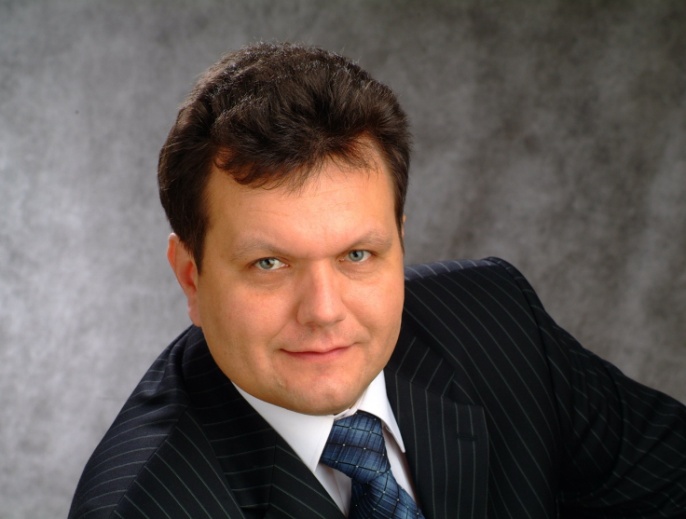 Территориальное общественное самоуправление (ТОС), как некоммерческая организация, позволяет жителям самостоятельно решать широкий круг местных вопросов. Президент РФ В.В. Путин подчеркнул важность развития некоммерческого сектора в современных условиях. В своем выступлении на Форуме «Государство и гражданское общество. Сотрудничество во имя развития» 15.01.2015 г. он отметил, что «…о деятельности социально ориентированных некоммерческих организаций (СО НКО) и лучших региональных практиках должно быть известно обществу как можно шире, сами НКО должны уметь представить результаты своей работы».Настоящее пособие поможет государственным и муниципальным служащим, депутатам различных уровней в работе с некоммерческим сектором, популяризирует среди населения  территориальное общественное самоуправление как одну из форм СО НКО, как форму участия населения в местном самоуправлении (МСУ).В пособии раскрыто понятие территориального общественного самоуправления, показаны  формы участия жителей в ТОС, дается анализ действующего законодательства по вопросам правового регулирования ТОС, приводятся источники финансирования органов ТОС, рассматриваются вопросы компетенции органов ТОС в зависимости от его организационно-правовой формы.В пособии также даны методические рекомендации по созданию, организации работы органов ТОС, проведению отчетно-выборных, учредительных конференций и собраний ТОС, ряд основных нормативно-правовых актов.                                                                             Председатель Лиги ТОС                                                                                         М.Л.АмбражевичСодержание 1. Нормативно-правовая база ТОС2. Цели, задачи и основные направления деятельности ТОС3. Принципы осуществления ТОС4. Границы территории ТОС5. Регистрация ТОС. Учредительные документы ТОС6. Пакет документов, необходимых для регистрации ТОС7. Подготовка и проведение учредительной конференции (собрания)7.1. Порядок проведения учредительной конференции (собрания) по созданию ТОС7.2. Исключительные полномочия собрания (конференции) жителей8. Устав территориального общественного самоуправления9. Органы ТОС, выборные лица ТОС10. Контрольно-ревизионная комиссия ТОС11. Финансовая основа ТОС12. Ликвидация ТОС13. Ведение реестров ТОСПриложения1. Нормативно-правовая база ТОСКонституция Российской Федерации является правовой основой деятельности территориального общественного самоуправления, которая определяет ТОС как составную часть местного самоуправления. Р Роль Конституции состоит в обеспечении права граждан на собрание и объединение для защиты общих интересов, в том числе и права на создание территориального общественного самоуправления по месту жительства.Федеральный закон № 131 «Об общих принципах местного самоуправления в Российской Федерации» вводит понятие территориального общественного самоуправления. Это самоорганизация граждан по месту их жительства на части территории поселения для самостоятельного и под свою ответственность осуществления собственных инициатив по вопросам местного значения,  непосредственно населением или через создаваемые им органы территориального общественного самоуправления.Устав муниципального образования, а также Положение (устав) органов ТОС определяют порядок организации и осуществления территориального общественного самоуправления, условия и порядок выделения необходимых средств из местного бюджета. 2. Цели, задачи и основные направления деятельности ТОСЦели, задачи и основные направления деятельности территориального общественного самоуправления должны быть определены в его Уставе. Цели в обязательном порядке направлены на удовлетворение социально-бытовых потребностей граждан самоуправляемой территории и на обеспечение гражданами собственных инициатив по вопросам местного значения. Цели территориального общественного самоуправления: осуществление права граждан на участие в местном самоуправлении;решение вопросов местного значения в границах группы жилых домов (поселения и т.п.) путём самостоятельного и под свою ответственность осуществления инициатив жителей группы жилых домов (поселения и т.п.);экономическое и социальное развитие территории группы жилых домов (поселения и т.п.);содействие  проведению реформы местного самоуправления.В качестве задач и основных направлений деятельности территориального общественного самоуправления могут выступать:1) охрана зелёных насаждений, водоёмов, поддержание в порядке объектов коммунального хозяйства;2) социальная защита жителей территории;3) ведение воспитательной работы среди детей и подростков;4) оказание помощи инвалидам, престарелым, семьям военнослужащих погибших воинов, малообеспеченным и многодетным семьям;5) содействие формированию рынка товаров и услуг на территории;6) содействие охране общественного порядка;7) организация досуга жителей территории;8) благоустройство территории;9) общественная защита прав потребителей в соответствии с законодательством о защите прав потребителей;10) иная деятельность, не противоречащая законодательству и муниципальным правовым актам и направленная на удовлетворение социально-бытовых потребностей граждан, проживающих на территории территориального общественного самоуправления, и обеспечение  указанными гражданами собственных инициатив.Конкретные направления деятельности ТОС определяются на собрании (конференции) ТОС. 3. Принципы осуществления ТОСОсуществление территориального общественного самоуправления основывается на принципах:1) законности;2) гласности и учета общественного мнения, учета и реализации воли населения;3) соблюдения прав и законных интересов жителей;4) самостоятельности и ответственности в осуществлении общественных инициатив;5) свободного волеизъявления жителей;6) выборности и подотчетности жителям органов территориального общественного самоуправления;7) сочетания интересов населения части муниципалитета (поселения) с интересами населения всего муниципалитета  (поселения);8) свободы выбора организационных форм и структуры территориального общественного самоуправления;9) единства общественных начал и профессионализма в работе органов и выборных лиц территориального общественного самоуправления; 10) участия населения и их объединений в выработке и реализации решений, рекомендаций, затрагивающих интересы жителей соответствующей территории;11) гарантий и содействия со стороны органов местного самоуправления в осуществлении территориального общественного самоуправления.4. Границы территории ТОСГраницы территории, на которой осуществляется территориальное общественное самоуправление, устанавливаются представительным органом поселения по предложению населения, проживающего на данной территории. Территориальное общественное самоуправление может осуществляться в пределах следующих территорий проживания граждан: подъезд многоквартирного жилого дома; многоквартирный жилой дом; группа жилых домов; жилой микрорайон; сельский населенный пункт, не являющийся поселением; иные территории проживания граждан.5. Регистрация ТОС. Учредительные документы ТОСТерриториальное общественное самоуправление считается учрежденным с момента регистрации его устава уполномоченным органом МСУ соответствующего поселения. Порядок регистрации устава ТОС определяется уставом муниципального образования и (или) нормативными правовыми актами представительного органа муниципального образования. Регистрация проходит два этапа. 1) В уполномоченный орган муниципального образования подается заявление об обращении по вопросу рассмотрения границ ТОС и регистрации устава ТОС.2) Уполномоченный орган муниципального образования издает распоряжение о регистрации устава ТОС и вносит его в Реестр уставов ТОС.Территориальное общественное самоуправление в соответствии с его уставом может быть юридическим лицом и подлежит государственной регистрации согласно закону «О некоммерческих организациях» № 7-ФЗ от 12.01.1996 г.Государственная регистрация ТОС в качестве юридического лица проводится не позднее трех месяцев со дня принятия решения о создании ТОС на собрании (конференции) граждан. Там же принимается решение, кто из учредителей (учредителями ТОС, как правило, становятся все присутствующие делегаты) уполномочен подписать и подать заявление о  государственной регистрации юридического лица.Решение о государственной регистрации ТОС принимает Управление Министерства юстиции Российской Федерации субъекта РФ в течение 14 рабочих дней со дня получения необходимых документов. Заявление и документы для государственной регистрации представляются в Управление непосредственно заявителем (уполномоченным лицом), либо направляются почтовым отправлением с объявленной ценностью при его пересылке и описью вложения. Открытие расчетного счета юридическому лицу, созданному в соответствии с законодательством РФ, осуществляется только после постановки его на учет в Инспекции Федеральной налоговой службы России.6. Пакет документов, необходимых для государственной регистрации ТОС 1) Заявление о государственной регистрации юридического лица при создании по форме Р11001  за подписью одного из учредителей ТОС, уполномоченного подписать заявление, с указанием Ф.И.О., паспортных данных, места жительства и контактных телефонов – подлинник, заверенный нотариусом, и 1 ксерокопия.К заявлению прилагаются на бумажном носителе:а) сведения об учредителях – физических лицах (на каждого учредителя (делегата конференции) - отдельно Лист В);б) сведения о физическом лице, имеющем право без доверенности действовать от имени юридического лица (председатель ТОС) - Лист Е); в) сведения о кодах по Общероссийскому классификатору видов экономической деятельности (91.33 - Деятельность прочих общественных организаций, не включенных в другие группировки) - Лист И);г) сведения о заявителе (заполняется на одного из учредителей, уполномоченного подписать заявление - Лист Н).При заполнении формы Р11001 не заполняются: раздел 3 и 4, раздел 4 листа А, раздел 4 листа Б, раздел 7 листа В, раздел 2 листа Г, листы Д, Ж, З, К, Л, М, раздел 3 листа Н. Заявление заполняется в соответствии с требованиями  приложения № 20 к  Приказу Федеральной налоговой службы РФ от 25.01.2012 г. № ММВ-7-6/25@ «Об утверждении форм и требований к оформлению документов, представляемых в регистрирующий орган при государственной регистрации юридических лиц, индивидуальных предпринимателей и крестьянских (фермерских) хозяйств». 2) Устав ТОС (прошитый, пронумерованный и подписанный председателем ТОС на обороте последнего листа на месте прошивки) - 3 подлинника.Устав ТОС должен быть утвержден на учредительном собрании или конференции, иметь запись на титульном листе о номере и дате протокола  учредительного собрания или конференции и подпись председателя ТОС.3) Выписка из протокола (или протокол) учредительного собрания или конференции, содержащая сведения о создании ТОС, утверждении Устава и об избрании совета и председателя ТОС  - 2 подлинника или 1 подлинник + 1 ксерокопия.Выписка из протокола (или протокол) учредительного собрания или конференции, должна содержать:а) дату, время и место проведения учредительного собрания или конференции;список учредителей - участников учредительного собрания или конференции;б) сведения о количественном и персональном составе (фамилия, имя, отчество) рабочих органов (президиума, секретариата и иных);в) существо принятых решений и результаты голосования по каждому вопросу повестки дня;г) сведения (фамилия, имя, отчество) об избранных (назначенных) членах руководящих и контрольно-ревизионных органов;д) фамилию, инициалы и личную подпись председателя и секретаря учредительного собрания или конференции, ответственных за составление протокола;е) сведения о лицах, проводивших подсчет голосов;ж) сведения о лицах, голосовавших против принятия решения собрания и потребовавших внести запись об этом в протокол. Выписка из протокола (или протокол) учредительного собрания или конференции, содержащие более одного листа, должны быть прошиты, пронумерованы и заверены подписью заявителя на обороте последнего листа на месте прошивки. 4) Документ об уплате государственной пошлины за государственную регистрацию юридических лиц в размере 4000 рублей - 1 подлинник + 1 ксерокопия. Государственную пошлину за государственную регистрацию юридических лиц может заплатить один из учредителей ТОС в любом банке по следующим реквизитам:Реквизиты для уплаты пошлины на территории Пермского краяИНН, КПП получателя : 5902293594 / 590201001Наименование получателя: УФК по Пермскому краю (Управление Министерства юстиции Российской Федерации  по Пермскому краю)Расчетный счет: 40101810700000010003Банк: ГРКЦ ГУ Банка России по Пермскому краю, г. ПермьБИК: 045773001Код ОКТМО:57701000Назначение платежа и сумма: Государственная пошлина за государственную регистрацию юридических лиц – 4000 рублей.КБК: 318 1 08 07010 01 1000 110Наименование КБК доходов бюджетов РФ: Государственная пошлина за государственную регистрацию юридических лицВо всех документах, подаваемых для государственной регистрации ТОС, указывается полное наименование, не допускается наличие сокращений. Исправления не допускаютсяСведения об адресе (месте нахождения) постоянно действующего органа ТОС, по которому осуществляется связь с ТОС, указываются в п. 2 заявления о государственной регистрации юридического лица при создании.Подпись заявителя в заявлении по форме Р11001 удостоверяется нотариально. Нотариусу необходимо предоставить Устав ТОС, протокол учредительного собрания или конференции, содержащий сведения о создании ТОС, утверждении  Устава и об избрании совета  и председателя ТОС. Подпись уполномоченного учредителя в заявлении по форме Р11001 ставится в присутствии нотариуса. Затем нотариус заполняет свой раздел, прошивает и скрепляет своей печатью заявление. Пошлина за данные нотариальные действия составляет 800 рублей.Адрес отдела по делам некоммерческих организаций Управления Министерства юстиции Российской Федерации по Пермскому краю: г. Пермь, ул. Петропавловская, д.35.Приемные дни: ежедневно (кроме субботы и воскресенья) с 9.00 до 18.00, тел. (342) 212-23-87, 217-07-62, 212-16-57.7. Подготовка и проведение учредительной конференции (собрания)Первым условием создания ТОС является наличие инициативной группы, которая состоит из числа жителей, проживающих на соответствующей территории. В инициативную группу должны входить не менее 5 жителей, имеющих авторитет у населения  (старше 16 лет), которые потом, как правило, становятся активом совета ТОС.  Инициативная группа должна обратиться в уполномоченный орган местного самоуправления соответствующего поселения с заявлением о намерении создать территориальное общественное самоуправление. Заявление рассматривается в течение 10 дней. К заявлению о намерении создать территориальное общественное самоуправление необходимо приложить следующие документы:1) список инициативной группы с указанием даты рождения, паспортных данных и места жительства каждого из участников инициативной группы;2) указание на уполномоченного из состава инициативной группы на представление интересов инициативной группы в  уполномоченных органах местного самоуправления соответствующего поселения по созданию территориального общественного самоуправления;3) письменное решение участников инициативной группы, подтверждающее инициативу создания территориального общественного самоуправления на соответствующей территории;5) план-схему территории с описанием границ, в которых предполагается создание и осуществление территориального общественного самоуправления;6) собранные в подписных листах подписи граждан, составляющих не менее 5% от общего числа жителей, проживающих на территории, где предполагается создать ТОС.В случае одобрения намерения жителей создать ТОС орган МСУ выносит постановление о создании ТОС. После получения постановления инициативной группе в течение 90 дней необходимо:а) разработать проект устава ТОС;б) принять решение о проведении учредительного собрания или конференции;  организовать подготовку и проведение учредительного собрания или конференции жителей;в) направить уведомление в уполномоченный орган местного самоуправления соответствующего поселения не позднее 7 дней до даты проведения собрания или конференции с указанием даты, времени и места проведения учредительного собрания  или конференции.Полномочия инициативной группы прекращаются после избрания собранием, конференцией жителей органов территориального общественного самоуправления. Либо они прекращаются по истечении 90 дней со дня получения согласия уполномоченного органа МСУ и не проведения в рамках этого срока учредительного собрания или конференции.Выдвижение делегатов на  учредительную конференцию (собрание) является  ответственной и непростой процедурой. Необходимо выполнить ряд  условий. Делегаты на учредительную конференцию (собрание) выбираются на собраниях жителей не позднее, чем за 7 дней до проведения конференции в соответствии с нормами представительства.Собрание жителей по выдвижению делегатов для участия в учредительном собрании, конференции правомочно (имеет кворум), если в нем принимают участие не менее 1/3 жителей соответствующей территории, достигших шестнадцатилетнего возраста. Выборы делегатов считаются состоявшимися, если в голосовании приняло участие большинство жителей соответствующей территории, и большинство из них поддержало выдвинутую кандидатуру. Если выдвинуто несколько кандидатов в делегаты, то избранным считается кандидат, набравший наибольшее число голосов от числа принявших участие в голосовании.Протоколы собраний по выборам делегатов на учредительную конференцию хранятся в органе территориального общественного самоуправления. Собрания по выдвижению делегатов могут проходить в очной и заочной форме. Очное собрание проводится в виде совместного присутствия жителей в месте проведения собрания, обсуждения кандидатов в делегаты на учредительную конференцию. Голосование по их кандидатурам  оформляется протоколом с приложением списка присутствующих. Заочное собрание проводится в виде сбора подписей в поддержку кандидата (ов) в делегаты на учредительную конференцию, проставляемых жителями в петиционных (подписных) листах.  В случае проведения очного собрания в объявлении указывается дата, время и место проведения собрания, при проведении заочного собрания в объявлении указывается срок, в течение которого будет осуществляться сбор подписей.Учредительная конференция (собрание) по созданию ТОС должна быть проведена не позднее 30 дней с момента принятия решения о его созыве.Оповещение жителей об учредительной конференции (собрании) может осуществляться следующими способами:а) размещение (вывешивание) в общедоступных местах объявления о проведении конференции;б) доведение указанной информации до сведения каждого из жителей соответствующей территории (поименное оповещение);в) опубликование объявления в средствах массовой информации.Объявление о проведении учредительного собрания (конференции) должно содержать:- дату, время и место проведения учредительного собрания (конференции);-  предлагаемую повестку дня;- иные сведения. 7.1. Порядок проведения учредительного  собрания (конференции) по созданию ТОСФорму проведения учредительного мероприятия инициативная группа граждан определяет на основании данных о численности граждан, достигших 16-летнего возраста, проживающих на соответствующей территории. При численности граждан, достигших 16-летнего возраста до 100 человек рекомендуется проведение учредительного собрания. При численности свыше 100 человек рекомендуется проведение учредительной конференции. Собрание граждан по вопросам организации и осуществления территориального общественного самоуправления считается правомочным, если в нем принимают участие не менее одной трети жителей соответствующей территории, достигших шестнадцатилетнего возраста (в ред. Федерального закона от 30.11.2011 N 361-ФЗ).Конференция граждан по вопросам организации и осуществления территориального общественного самоуправления считается правомочной, если в ней принимают участие не менее двух третей избранных на собраниях граждан делегатов, представляющих не менее одной трети жителей соответствующей территории, достигших шестнадцатилетнего возраста (в ред. Федерального закона от 30.11.2011 N 361-ФЗ).Если, например, на территории проживает 1000 человек, то на мероприятии должны присутствовать как минимум 334 человека. При этом делегатов тоже должно быть определенное количество. Если, предположим, выбрано 60 делегатов, то необходимо присутствие не менее 40. Только при соблюдении этих двух условий конференция считается правомочной.Жители, присутствующие на конференции не из числа избранных делегатов, принимают участие в работе конференции с правом совещательного голоса. Такое же право дается представителям органов местного самоуправления.После избрания органов ТОС полномочия инициативной группы прекращаются. Либо они прекращаются по истечении 90 дней со дня получения согласия на создание ТОС, если в рамках этого срока не проведено учредительное  мероприятие.В дальнейшем с периодичностью в 1 год после даты учредительного собрания (конференции) проводятся отчетные собрания (конференции) ТОС. Через 4 или 5 лет, как будет определено в Уставе, должно проводиться  отчетно-выборное собрание (конференция). Перед открытием собрания (конференции) жителей проводится регистрация участников собрания (делегатов конференции). Регистрация  осуществляется инициативной группой, созывающей учредительное собрание или конференцию жителей. Делегатам для голосования могут быть выданы мандаты.Ввиду того, что подготовку учредительного собрания (конференции) осуществляет инициативная группа, открывает собрание (конференцию) представитель инициативной группы. Участники учредительного собрания (конференции) избирают из своего состава председателя и секретаря в порядке, определяемом собранием (конференцией). Далее утверждается повестка учредительного собрания или конференции.Председатель ведет собрание (конференцию) в соответствии с повесткой, предоставляет слово выступающим, проводит голосование, следит за регламентом и порядком в зале. Секретарь ведет протокол учредительного собрания (конференции).Для подсчета голосов на собрании (конференции) избирается счетная комиссия, она же оформляет и подписывает протокол регистрации делегатов конференции. Решение на собрании (конференции) считается принятым, если за него проголосовало большинство от числа участников собрания (делегатов, присутствующих на конференции). Решение конференции принимается открытым голосованием простым большинством голосов присутствующих делегатов. На основании устава территориального общественного самоуправления или по решению конференции могут проводиться тайные голосования.Протокол учредительного собрания (конференции) хранится в органе территориального общественного самоуправления. Орган ТОС в течение месяца доводит до сведения жителей соответствующей территории информацию о принятых на конференции решениях.Председатель  АНО "Лига ТОС" Амбражевич  Михаил  Леонардович  дает конкретные советы по проведению конференции:для того, чтобы обеспечить явку, делегатов необходимо  каждого пригласить персонально, человек должен прочувствовать важность и значимость своего участия в конференции; накануне  конференции делегатам разносят именные пригласительные билеты, обзванивают, напоминая о месте и времени проведения конференции. В день проведения конференции нужно обязательно проветрить помещение,  обеспечить нужное количество стульев, расставить их, подготовить оборудование (экран, проектор, ноутбук, микрофоны), установить переносные стенды, обеспечить канцелярские принадлежности, воду для докладчиков. Организация работы  гардероба и туалетных комнат,  наличие аптечки – это тоже важно. В раздаточный материал можно включить:1) мандаты, повестку дня, выдержки из доклада председателя ТОС;2) предлагаемый состав совета ТОС, проект решения (не все делегаты воспринимают это положительно, возникают ситуации, когда люди думают, что без них все решено заранее, но если большинство делегатов заинтересовано провести конференцию в короткие сроки, то тогда есть смысл в этом раздаточном материале);3) ранее изданные информационные листы, газеты, буклеты;4) информационный лист или буклет о деятельности ТОС, изданный к  конференции (не забыть указать адрес совета ТОС, контакты);5) опросный лист «Ваши предложения по улучшению жизни в микрорайоне», где делегаты могут записать все свои предложения и пожелания, и тогда нет  необходимости включать в повестку дня  вопрос «Разное», который, как правило, сильно затягивает проведение конференции;6) блокнот или бумагу в файле, ручку.Для делегатов лучше подготовить отдельные места в центре помещения для того, чтобы проще было подсчитывать голоса. В противном случае возникнет неразбериха, кто делегат, а кто нет, и принятие решений будет затруднено. Мандаты могут служить и карточками для голосования, что облегчает подсчет голосов, поэтому необходимо их подготовить, и лучше, если они будут на цветной бумаге.Лицо, выполняющее функции председателя конференции, определяют заранее. Человек должен быть хорошо знаком с процедурой проведения собрания, конференции, должен знать обязанности секретаря, членов счётной комиссии.В ходе проведения конференции предложения, пожелания лучше всего собирать в письменном виде. Для этого необходимо заранее подготовить ящик для сбора записок и предложений.Председатели ТОС, имеющие богатый опыт проведения конференций, стараются в течение года поддерживать связь с выбранными делегатами, посылая им поздравления с праздниками и мини отчеты о проделанной работе.7.2. Исключительные полномочия собрания (конференции) жителейК исключительным полномочиям собрания (конференции) жителей относятся:1) принятие решения о создании, прекращении деятельности ТОС;2) установление структуры органов ТОС;3) образование и досрочное прекращение полномочий органов ТОС;4) утверждение устава и внесение в него изменений;5) утверждение программ деятельности ТОС по социально-экономическому развитию соответствующей территории, определение основных направлений деятельности территориального общественного самоуправления; 6)  утверждение сметы доходов и расходов ТОС и отчета об их исполнении;7)  принятие решений о сборе добровольных взносов граждан на конкретные цели улучшения социального и коммунально-бытового обслуживания населения, а также на цели выполнения программ социально-экономического развития территории; 8) рассмотрение и утверждение отчетов о деятельности органов ТОС;9) избрание ревизионной комиссии ТОС;К компетенции собрания (конференции) ТОС могут быть отнесены и иные вопросы, если это не противоречит федеральным законам, законам Пермского края, нормативным правовым актам (наименование муниципального образования).8. Устав территориального общественного самоуправленияУстав ТОС является основным документом, регулирующим правовой статус ТОС. Этот документ является учредительным, а также определяет порядок организации и деятельности каждого ТОС. Устав ТОС подлежит обязательной регистрации уполномоченным органом местного самоуправления.В соответствии с частью 9 статьи 27 закона № 131 ФЗ  в уставе территориального общественного самоуправления устанавливаются:1) территория, на которой осуществляется ТОС;2) цели, задачи, формы и основные направления деятельности территориального общественного самоуправления;3) порядок формирования, прекращения полномочий, права и обязанности, срок полномочий органов территориального общественного самоуправления;4) порядок принятия решений;5) порядок приобретения имущества, а также порядок пользования и распоряжения указанным имуществом и финансовыми средствами;6) порядок прекращения осуществления территориального общественного самоуправления.Дополнительные требования к уставу ТОС органами местного самоуправления  не допускаются.Отсутствие какого-либо из разделов устава ТОС может стать основанием для отказа в его регистрации.9. Органы  ТОС, выборные лица ТОССистема территориального общественного самоуправления включает в себя:1) общие собрания, конференции жителей;2) советы, комитеты и иные органы территориального общественного самоуправления (ТОС);3) выборные лица территориального общественного самоуправления. Компетенция органов территориального общественного самоуправления:а) представлять интересы населения, проживающего на соответствующей территории;б) обеспечивать исполнение решений, принятых на собраниях и конференциях граждан;в) осуществлять хозяйственную деятельность по содержанию жилищного фонда, благоустройству территории, иную хозяйственную деятельность, направленную на удовлетворение социально-бытовых потребностей граждан, проживающих на соответствующей территории, как за счет средств указанных граждан, так и на основании договора между органами ТОС и органами местного самоуправления с использованием средств местного бюджета;г) вносить в органы местного самоуправления проекты муниципальных правовых актов, подлежащие обязательному рассмотрению этими органами и должностными лицами местного самоуправления, к компетенции которых отнесено принятие указанных актов.Члены органов ТОС могут активно взаимодействовать  с органами местного самоуправления муниципального образования, муниципальными учреждениями и предприятиями.Избрание членов органа ТОС обычно проводится открытым голосованием на собрании (конференции) граждан ТОС большинством голосов присутствующих на собрании (конференции) участников (делегатов), если иное не установлено в уставе ТОС.Членом органа ТОС может быть избран гражданин, имеющий право на осуществление ТОС, проживающий на территории ТОС. Член контрольно-ревизионной комиссии (ревизор) ТОС не может быть членом иного органа ТОС.Совет (комитет) ТОС является коллегиальным исполнительным органом ТОС, подотчетным собранию (конференции), обеспечивающим организационно - распорядительные функции по реализации собственных инициатив граждан, а также участие граждан в решении вопросов местного значения поселения. Состав органа ТОС, срок полномочий членов органа ТОС и порядок их прекращения граждане определяют самостоятельно.Полномочия органа ТОС определяются в Уставе ТОС, исходя из положений федерального законодательства.Должность руководителя органа ТОС (председателя) может быть предусмотрена в уставе ТОС для организации деятельности и оперативного управления ТОС. Председатель ТОС - выборное лицо территориального общественного самоуправления, которое осуществляет общее руководство деятельностью органа территориального общественного самоуправления.Председатель избирается членами органа территориального общественного самоуправления из их числа простым большинством голосов, председатель может быть избран и на конференции, если это предусмотрено уставом ТОС.  Председатель органа территориального общественного самоуправления является и председателем территориального общественного самоуправления.Председатель, а в случае его отсутствия (болезни, отпуска) - заместитель Председателя:а) ведет собрание или конференцию граждан, осуществляющих территориальное общественное самоуправление и заседания органа территориального общественного самоуправления,б) организует и контролирует выполнение решений и поручений собрания или конференции граждан, органа территориального общественного самоуправления,в) осуществляет прием и увольнение по трудовым договорам,г) открывает в банке расчетный счет и другие счета, подписывает финансовые документы,д) распоряжается финансовыми средствами территориального общественного самоуправления согласно финансовому плану, решениям собрания или конференции граждан и органа территориального общественного самоуправления,е) разрабатывает должностные инструкции,ж) заключает гражданско-правовые договоры с юридическими и физическими лицами,з)без доверенности представляет территориальное общественное самоуправление во взаимоотношениях с гражданами, органами местного самоуправления и государственной власти, общественными объединениями и другими юридическими лицами,и) информирует граждан, органы местного самоуправления и государственной власти, другие юридические лица о деятельности территориального общественного самоуправления,к) организует прием граждан и юридических лиц,л) отвечает за обеспечение учета и сохранности финансовых и архивных документов,м) отвечает за сохранность печати, штампа, бланков и имущества территориального общественного самоуправления.Контрольно-ревизионная комиссия (ревизор) ТОС – контрольно- ревизионный орган ТОС, который создается для контроля и проверки финансово - хозяйственной деятельности ТОС. Комиссия подотчетна только собранию (конференции) граждан.Группы (комиссии) при органе ТОС могут создаваться по различным вопросам (по строительству, газификации, социальной, культурно–массовой работе и др.) из числа жителей ТОС.Старший по дому, старший по подъезду, старший по улице.Старший по дому, подъезду, улице представляет соответствующие  интересы граждан в отношениях с органами ТОС и действует от их имени; подотчетен и подконтролен собранию жителей дома, подъезда, улицы.Органы ТОС, администрации районов в городе способствуют старшим по дому, подъезду, улице в осуществлении их деятельности, оказывают им методическую помощь.Жители вправе наделить старшего по дому, подъезду, улице следующими полномочиями:а) созывать собрания жителей дома, подъезда, улицы;б) обращаться в органы ТОС по вопросам, затрагивающим интересы жителей дома, подъезда, улицы; выходить с предложениями по техническому обслуживанию дома, подъезда, благоустройства придомовых территорий, текущего ремонта зданий;в) аккумулировать личные средства жителей дома, подъезда, улицы с целью удовлетворения общих потребностей на основании решения собрания жителей дома;г) участвовать в работе совещаний по обсуждению вопросов, связанных с эксплуатацией дома, подъезда, благоустройства придомовой территории;д) организовывать жителей на проведение работ по благоустройству подъезда, дома, придомовых территорий;и) согласовывать акты приемки работ, произведенных в доме, подъезде, на улице;к) оказывать содействие органам пожарного надзора в осуществлении мероприятий по обеспечению противопожарного состояния жилых домов,органам социальной защиты по оказанию помощи малоимущим гражданам, учреждениям здравоохранения в проведении профилактических и противоэпидемиологических мероприятий, органам внутренних дел по укреплению общественного порядка.Старший по дому, подъезду, улице избирается на собрании жителей дома, подъезда, улицы простым большинством голосов от числа присутствующих, если в собрании принимают участие более половины жителей дома, подъезда, улицы, достигших 16-летнего возраста. Старшим по дому, подъезду, улицы может быть избран дееспособный гражданин, достигший 16-летнего возраста, постоянно проживающий в данном доме, подъезде, улице.В работе собрания с правом совещательного голоса могут принимать участие представители органов ТОС, местного самоуправления, жилищно-эксплуатационной организации. Протокол собрания составляется в 2-х экземплярах, которые подписываются председателем и секретарем собрания. Первый экземпляр протокола направляется в органы территориального общественного самоуправления, второй экземпляр протокола хранится у старшего по дому, подъезду, улице. 10. Контрольно-ревизионная комиссия ТОСКонтрольно-ревизионная комиссия территориального общественного самоуправления (комиссия) является органом территориального общественного самоуправления, созданным для контроля и проверки финансово-хозяйственной деятельности совета ТОС. Комиссия избирается собранием, конференцией граждан и подотчетна только собранию, конференции. Число членов комиссии определяется уставом территориального общественного самоуправления, но не может быть менее трех человек. Комиссия осуществляет текущую проверку финансово-хозяйственной деятельности совета ТОС по поручению собрания, конференции граждан и по собственной инициативе.Ревизия финансово-хозяйственной деятельности территориального общественного самоуправления проводится комиссией не реже одного раза в год. Результаты ревизий и проверок, отчеты комиссии рассматриваются на собраниях, конференциях граждан и доводятся до населения, проживающего на данной территории. 11. Финансовая основа ТОСТерриториальное общественное самоуправление осуществляет свою деятельность за счет:1) добровольных взносов и пожертвований организаций, граждан;  2) средств, выделяемых органами государственной власти и местного самоуправления; 3) средств, полученных от коммерческо-хозяйственной работы.В собственности ТОС, являющегося юридическим лицом, может находиться имущество и финансовые средства, приобретенные в результате хозяйственной деятельности, переданные ТОС органами государственной власти, местного самоуправления, гражданами и организациями.Правом владения, пользования и распоряжения собственностью ТОС  от имени населения обладают собрания, конференции граждан либо органы ТОС в соответствии с уставом.Территориальное общественное самоуправление может аккумулировать финансовые средства организаций и жителей территории для финансирования мероприятий, направленных на удовлетворение социально-бытовых потребностей граждан, проживающих на соответствующей территории.Передача муниципального имущества города и средств бюджета территориальному общественному самоуправлению осуществляется на договорной основе. Условия и порядок передачи имущества, финансовых средств определяется правовым актом органов местного самоуправления.Органы ТОС обязаны давать отчет о финансовых результатах на собрании, конференции по окончании финансового года.В случае использования имущества, бюджетных средств, переданных органами государственной власти и местного самоуправления, органы ТОС представляют отчеты в порядке и сроки, установленные этими органами.12. Ликвидация ТОСДеятельность ТОС прекращается в соответствии с законодательством на основании решения собрания, конференции граждан либо на основании решения суда в случае нарушения требований законодательства.При ликвидации ТОС, являющегося юридическим лицом, финансовые средства и имущество, оставшиеся после удовлетворения требований кредиторов, направляются на цели, предусмотренные уставом ТОС, либо на цели, определяемые решением собрания, конференции граждан о ликвидации территориального общественного самоуправления, а в спорных случаях - в соответствии с решением суда.13. Реестры ТОСИсполнительные органы МСУ ведут реестр уставов ТОС. Реестр представляет собой базу данных учета органов ТОС, созданных без образования юридического лица, в электронном и бумажном виде.После регистрации устава ТОС уполномоченному лицу направляются следующие документы:1) зарегистрированный устав ТОС с печатью и подписью должностного лица, ответственного за регистрацию;2) копия нормативно правого акта о регистрации устава ТОС;3) копия решения представительного органа местного самоуправления об установлении границ ТОС.При изменении границ ТОС вносятся соответствующие изменения в устав ТОС. Перерегистрация устава ТОС осуществляется в том же порядке, что его регистрация.В остальных случаях (при внесении иных дополнений и изменений) перерегистрация осуществляется не позднее 20 дней со дня поступления следующих документов:1) заявления о регистрации устава ТОС;2) протокола собрания (конференции), на котором принят устав ТОС;3) устава ТОС в 2 экз.ПРИЛОЖЕНИЯАкт ТОС - ненормативный документ, оформленный в соответствии с решением собрания (конференции) граждан, носящий индивидуально-определенный характер территории ТОС.Акты ТОС не являются нормативными правовыми актами, распространяются на территорию ТОС и на граждан, участвующих в ТОС, имеют рекомендательное значение. Порядок их издания регулируется федеральными законами, уставом и нормативными актами муниципального образования, уставом ТОС.Решения ТОС не должны противоречить федеральным нормативным правовым актам, нормативным правовым актам субъекта РФ  и муниципальным правовым актам муниципального образования, на территории которого оно создано.Вопросы местного значения - вопросы непосредственного обеспечения жизнедеятельности населения муниципального образования, решение которых в соответствии с Конституцией Российской Федерации и Федеральным законом от 6.10.2003 года № 131-ФЗ «Об общих принципах организации местного самоуправления в Российской Федерации» осуществляется населением и (или) органами местного самоуправления самостоятельно.Инициативная группа - группа жителей, по собственной инициативе осуществляющая организацию учредительного собрания (конференции) по созданию территориального общественного самоуправления.Орган ТОС - орган управления, сформированный в порядке определенном уставом ТОС, для решения текущих (оперативных) вопросов по управлению  деятельностью ТОС. Опрос – определение мнения населения на самоуправляемой территории по вопросам местного значения с целью принятия решения органом ТОС или МСУ. План работы органа ТОС – документ, имеющий перечень мероприятий с ответственными лицами – членами органа ТОС, составленный и утверждённый  на определённый период времени.Ревизионная комиссия – выборный орган ТОС, обладающий полномочиями  контроля органов ТОС и его формирований по вопросам финансово экономической деятельности и законности принимаемых ими решений.Смета доходов и расходов – это финансовые средства, которые получает ТОС для реализации собственных полномочий и инициатив; составление, согласование и исполнение сметы осуществляют органы ТОС.Собрания (конференции) граждан по вопросам ТОС - форма непосредственного осуществления населением ТОС, представляющая собой созываемое и проводимое в порядке, установленном уставом муниципального образования и (или) уставом ТОС, собрание граждан, проживающих на территории ТОС, для учреждения ТОС, обсуждения и решения вопросов местного значения в границах территории ТОС.Собрание – сбор правоспособного населения определённой территории для решения местных вопросов.Собственность ТОС – это коллективная неделимая собственность населения самоуправляющейся территории (локального территориального коллектива, сообщества) используемая для реализации задач и достижения целей ТОС.Субсидии - средства, передаваемые потребителям на безвозмездной (безвозвратной) основе за счет государственного или местного бюджета.Территориальное общественное самоуправление (далее - ТОС) - форма участия граждан в осуществлении местного самоуправления, самоорганизация граждан по месту их жительства на части территории поселения для самостоятельного и под свою ответственность осуществления собственных инициатив по вопросам местного значения;Территория ТОС - территория проживания граждан, в границах которой осуществляется или предполагается осуществление ТОС;Устав ТОС - учредительный документ территориального общественного самоуправления, принятый гражданами на учредительном собрании (конференции) ТОС и зарегистрированный в порядке, установленном уставом муниципального образования. Уставом муниципального образования определяются формы ТОС, порядок создания и деятельности ТОС, а также гарантии участия населения в ТОС.Регулирование организации и деятельности ТОС осуществляется актами ТОС соответствующей территории. К таким актам относятся решения собраний (конференций) ТОС, устав ТОС, решения органов ТОС.Нормативно-правовая база1.Конституция Российской Федерации. Закрепляет основы образования представительных, исполнительных, судебных органов власти и системы местного самоуправления.2.Федеральный закон от 6 октября 2003 г. № 131-ФЗ «Об общих принципах организации местного самоуправления в Российской Федерации». Устанавливает общие правовые, территориальные, организационные и экономические принципы организации местного самоуправления в Российской Федерации, определяет государственные гарантии его осуществления.3.Федеральный закон от 12.01.1996 N 7-ФЗ «О некоммерческих организациях». Определяет правовое положение, порядок создания, деятельности, реорганизации и ликвидации некоммерческих организаций, формирования и использования имущества таких организаций, права и обязанности их учредителей (участников).4.Федеральный закон от 30 декабря 2006 г. N 275-ФЗ "О порядке формирования и использования целевого капитала некоммерческих организаций". Регулирует отношения, возникающие при формировании, пополнении и расформировании целевого капитала некоммерческих организаций, при доверительном управлении имуществом, составляющим целевой капитал некоммерческих организаций, при использовании доходов, полученных от доверительного управления имуществом, составляющим целевой капитал некоммерческих организаций, а также определяет особенности правового положения некоммерческих организаций, формирующих целевой капитал.5.Постановление Правительства РФ от 11 июля 2012 г. №705 "Об утверждении положения о федеральном государственном надзоре за деятельностью некоммерческих организаций". Устанавливает порядок осуществления федерального государственного надзора за деятельностью некоммерческих организаций.6.Постановление Правительства Российской Федерации от 15 апреля 2006 г. N 212 "О мерах по реализации отдельных положений федеральных законов, регулирующих деятельность некоммерческих организаций".7.Приказ Министерства юстиции Российской Федерации от 3 августа 2009 г. N 244 "Об утверждении формы свидетельства о государственной регистрации некоммерческой организации".8.Приказ Министерства юстиции Российской Федерации от 29 марта 2010 г. N 72 "Об утверждении форм отчетности некоммерческих организаций".9.Приказ Министерства юстиции Российской Федерации от 7 октября 2010 г. N 252 "О порядке размещения в сети интернет отчетов о деятельности и сообщений о продолжении деятельности некоммерческих организаций".10.Приказ Министерства юстиции Российской Федерации от 30 декабря 2011 г. N 455 " Об утверждении Административного регламента предоставления Министерством юстиции Российской Федерации государственной услуги по принятию решения о государственной регистрации некоммерческих организаций". Численность жителей соответствующей территорииНорма представительства делегатов на учредительную конференциюот 100 до 300 человек включительно1 делегат от 10 человекот 301 до 600 человек включительно1 делегат от 20 человекот 601 до 1000 человек включительно1 делегат от 25 человекот 1001 до 2000 человек включительно1 делегат от 50 человекот 2001 до 10000 человек включительно1 делегат от 100 человек